Taxe pentru utilizarea temporară a locurilor publicede desfacere din cadrul piețelor, târgurilor și oboarelordin Municipiul Hunedoara și pentru serviciile prestate de către Serviciul Public Administrația Piețelor Târgurilor și Oboarelor, începând cu anul 2023PIAȚA OBORPIAȚA DUNĂREAPIAȚA OBOR/ PIAȚA DUNĂREAINIȚIATOR,PRIMARDAN BOBOUȚANU  	  AVIZAT SECRETAR GENERAL,                                                                                          MILITON DĂNUȚ LASLĂUROMÂNIAJUDEŢUL HUNEDOARAMUNICIPIUL HUNEDOARACONSILIUL LOCAL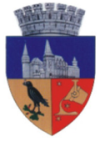 ANEXA NR. 1 LAProiectul de Hotărâre Nr. 542/28.11.2022NR.CRT.MODUL DE ÎNCASARE A LOCULUI PUBLICSUMALEI/UTILIZATOR1.Masa comercializare produse agricole, cu excepția produselor lactate:1.Producători agricoli         14,00 lei/zi1.Agenți economici           16,00 lei/zi1.Abonament producători agricoli lunar lei/lună260,00 lei/lună1.Abonament agenți economici lunar lei/lună300,00 lei/lună2.Masă comercializare lapte și ouă, producători agricoli13,00 lei/zi3.Un compartiment din masă (1/2) pentru comercializare lapte și ouă – producători agricoli8,00 lei/zi4.Masă comercializare brânză:4.Producători agricoli25,00 lei/zi4.Agenți economici30,00 lei/zi4.Abonament lunar producători agricoli500,00 lei /lună4.Abonament lunar agenți economici530,00 lei/lună5.Un compartiment din masă (1/2) pentru comercializare brânză, producători agricoli14,00 lei/zi6.Masă comercializare flori:6.Producători agricoli14,00 lei/zi6.Agenți economici23,00 lei/zi6.Abonament lunar producători agricoli265,00 lei/lună6.Abonament lunar agenți economici370,00 lei/lună7.Modul legume fructe (compus din 4 mese) 7.Agenți economici50,00 lei/zi7. Abonament lunar modul agenți economici1000,00 lei/lunăNR.CRT.MODUL DE ÎNCASARE A LOCULUI PUBLICSUMALEI/UTILIZATORSUMALEI/UTILIZATORSUMALEI/UTILIZATOR8.Masă comercializare produse agricole, cu excepția produselor lactate,Producători agricoliAgenți economiciAbonament lunar producători agricoliAbonament lunar agenți economici13,00 lei/zi15,00 lei/zi240,00 lei/lună280,00 lei/lună13,00 lei/zi15,00 lei/zi240,00 lei/lună280,00 lei/lună13,00 lei/zi15,00 lei/zi240,00 lei/lună280,00 lei/lună9.Masă comercializare lapte și ouă, producători agricoli12,00 lei/zi12,00 lei/zi12,00 lei/zi10.Un compartiment din masă (1/2) pentru comercializare lapte și ouă – producători agricoli8,00 lei/zi8,00 lei/zi8,00 lei/zi11.Masă comercializare brânză:-  Producători agricoliAgenți economiciAbonament lunar producători agricoliAbonament lunar agenți economici20,00 lei/zi24,00 lei/zi425,00 lei/lună460,00 lei/lună12.Un compartiment din masă (1/2) pentru comercializarebrânză, producători agricoli13,00 lei/zi13.Masă comercializare flori:-  Producători agricoliAgenți economiciAbonament lunar producători agricoliAbonament lunar agenți economici13,00 lei/zi21,00 lei/zi240,00 lei/lună345,00 lei/lunăNR.CRT.MODUL DE ÎNCASARE A LOCULUI PUBLICSUMALEI/UTILIZATOR14.Taxă pentru închiriere cântare10,00 lei/zi15.Taxă WC-URI2,00 lei16.Taxă duș 11,00 lei/10 minute17.Taxă pentru animale si păsări:Porcine:          Până la 50 kg          Între 50 kg si 100 kg          Mai mari de 100 kgOvine si caprine Cabaline si bovineAnimale mici si păsăriPui de 3 zile, porumbei, păsări decorative9,00 lei/bucata15,00 lei/bucata22,00 lei/bucata8,00 lei/bucata22,00 lei/bucata5,00 lei/bucata3,00 lei/bucata18.Taxă închiriere halat pentru sector brânzeturi5,00 lei/ zi19.Taxă țarcuri pentru comercializare pepene roșu, pepene galben, varză27,00 lei/ziAbonament lunar țarcuri pentru comercializare pepene roșu, pepene galben, varză635,00 lei/luna20.Taxă  vânzare :                - pomi fructiferi, copaci ornamentali, molid                - brad argintiu3,00 lei/buc pe durata vânzării4,00 lei/buc pe durata vânzării 21.Taxă  cereale – în saci sau lăzi aflate în mijlocul de transport sau pe paviment14,00 lei/până la 10 buc.iar  pentru ce depășește 10 buc. câte 3,00 lei/ bucată22.Taxă boxă sacrificare ovine – pentru perioada Sărbătorilor Pascale500,00 lei/7zile23.Taxă boxă depozitare produse agroalimentare230,00 lei/lună24.Taxă pentru lăzi/saci/lădițe/cutii cu marfă adusă spre vânzare în afară de cele pe mese și în mese:dimensiune până la 1m/1mdimensiune mai mare de 1m/1m3,00 lei/ bucată5,00 lei/bucată25.Taxă pentru ocuparea spațiului pieței în locuri special amenajate de către mașini încărcate cu marfă ce urmează a fi comercializată cu excepția zilei sosirii:autoturisme/autoutilitare/remorci cu capacitate până la 1.5 toneautoutilitare/remorci cu capacitate intre 1.5 tone -3,5toneautoutilitare /remorci cu capacitate peste 3,5tone12,00 lei/zi18,00 lei/zi40,00 lei/zi26.Taxă eliberare adeverință17,00 lei27.Taxă pentru ocupare terenul pieței cu diverse ocazii:(târguri de mărfuri , expunere mărfuri, obiecte de ocazie si altele) 16,00 lei/mp/zi28.Taxă teren amplasament automat cafea sau alte produse de automat240,00 lei/lună/automat